                                                                      АМУРСКАЯ ОБЛАСТЬАДМИНИСТРАЦИЯ ГОРОДА ТЫНДЫУПРАВЛЕНИЕ ОБРАЗОВАНИЯ АДМИНИСТРАЦИИ ГОРОДА ТЫНДЫМУНИЦИПАЛЬНОЕ ОБРАЗОВАТЕЛЬНОЕ БЮДЖЕТНОЕ УЧРЕЖДЕНИЕДОПОЛНИТЕЛЬНОГО ОБРАЗОВАНИЯ ДЕТЕЙ«ЦЕНТР ДЕТСКОГО ТВОРЧЕСТВА»г.Тынды Амурской области****************************************************************************. Тында, Амурская область, ул. Красная Пресня, 8Ател. 55-2-76, 55-2-77Автор: педагог-организаторМОБУ ДОД «ЦДТ»Братчик Людмила АндреевнаТында  2014 Цель: создание условий для выявления и поощрения активных, творческих и талантливых ребят, способных развивать деятельность ШДО города.Задачи:- укрепление детского движения в городе через активизацию деятельности ШДО и координации их деятельности;- развивать детское и подростковое творчество, инициативу и лидерского потенциала членов ГДО ЮНАС;Форма проведения: городской слет ШДО ГДО ЮНАС, интеллектуально-творческая игра. Место проведения: актовый зал МОБУ ДОД ЦДТ г. Тында.Участники: лидеры и представители ШДО 8-10 классов.                              Делегация – 7 человек. Оборудование: медиа проектор, ноутбук, радиомикрофоны, презентации, листы А3, маркеры, карандаши, бланки с заданиями. Презентации № 1 (слайды №№ 1-20) о ГДО «ЮНАС». Ход мероприятия:Слайд 1Фонограмма: Выход ведущихВедущий 1:На бескрайних просторах амурскихСамый лучший город есть!И живут в нем ребята – тындинцы,Дел хороших у нас не счесть!Ведущий 2:Бережем красоту мы города.Охраняем природы красу,Мы гордимся БАМовским прошлымИ лелеем в душах мечту!Ведущий 1:Кто построит Родины завтра?Это – мы! Юность нашей страны!Мы в ответе за нашу Россию,И поверить вы нам должны!Ведущий 2:Мы стремимся к добру и свету!Мы хотим, чтоб жизнь былаТеплотой душевной согрета,Чтоб дорога вперед звала!Ведущий 1:Мы – такие, как все! Мы –дети!Как и он, и она, и ты!И костром верной дружбы согретыМы уверенно строим мосты!Ведущий 2:Мост с красивым названьем «ЮНАС»Протянулся от нас и до вас!Это очень нам важно и нужно!ШДО, мы приветствуем  вас!Ведущий:	Для открытия одиннадцатого  Слета Городской Детской Организации  «ЮНАС» - Юность Амурского Севера  прошу всех встать!Слайд 2Фонограмма «Гимн РФ»Ведущий 1:  Добрый день, дорогие участники и гости нашего слета!                Сегодня в этот замечательный день мы снова встретились, чтобы сделать этот мир ЯРЧЕ! В настоящее время Россия переживает период реформ – преобразований в политике, экономике, образовании и других сферах жизни. Дети и молодежь не должны стоять в стороне. Ведь именно от ваших знаний, активной жизненной позиции будут зависеть  успехи и процветание Российской Федерации. Вера    в свою страну, - это главная ценность человека. Без этой уверенности не будет уважения к окружающим, люди не будут толерантно относиться друг к другу. Все нравственные и культурные ценности основываются на этом чувстве.  Сегодня мы хотим дать вам возможность блеснуть знаниями о нашей стране, о малой Родине,  проявить себя творчески и интеллектуально ВЕДЬ ВЫ – БУДУЩЕЕ РОССИИ!             Ведущий 2:  Между конкурсами нашего мероприятия мы предоставим слово каждой школьной организации  для того, чтобы   вы отразили  деятельность своей  школьной организации за прошедший учебный год.  Оценивать конкурсную программу будет наше уважаемое жюри: ______________________________________________________________________________________________________________________________________________________________________________________________________  Определенность выступлений определит жеребьевка. Фонограмма (Жюри проводят жеребьевку, пригласив представителей команд, фиксируют и озвучивают очередность выступлений)Слайд 3Ведущий 1:  Первым слово предоставляется школьной детской организации «Творческий союз единомышленников». Приветствуем! Выступление представителей ШДО (презентация о работе ШДО + творческое выступление)Ведущий 1: Спасибо! Ведущий 2: Что значит быть патриотом? Казалось бы, ответ на этот вопрос очень прост. Патриотизм - это любовь к Родине, уважение к традициям страны и готовность всегда стать на её защиту. Это понятие не зависит ни от времени, ни от обстоятельств, ни от того, кто в данный момент правит страной. Есть только люди, заинтересованные в благополучии своей Родины и её процветании.Ведущий 1: Мы живем в удивительной  стране мира с богатой и интересной историей. Но хорошо ли мы знаем историю своей страны, своей малой Родины, своего города,  людей, которые внесли свой вклад в историю страны и живут или жили с нами рядом? Ведущий 2: Первое конкурсное задание так и называется: «Люби и знай свой край!». Слайд 4.Ведущий 1: Это первое задание покажет насколько хорошо вы знаете историю и жизнь нашей области и города! На экране вы увидите вопросы и четыре варианта ответов, один из которых – верный. Ваша задача вписать                     в таблицу, расположенную у вас на столах, один из вариантов, затем отдать бланки жюри. Правильный ответ - 1 балл.Слайды с 5 по 22Первая столица Приамурья: Сковородино;Албазино;Тында;Благовещенск.В каком городе находится Чудотворная икона Албазинской Божьей Матери:Белогорск;Албазино;Шимановск;Благовещенск.Враждующие соседи амурчан в 17 веке:Китайцы;Корейцы;Маньчжуры;Монголы.О какой реке Муравьев говорил: «Достояние России»:Зея;Тында;Амур;Бурея.Гордость Амурской области - Цветок Богов:Ромашка;Лотос Комарова;Тигровая Лилия (Соранка);Лотос Крапивина.Столица журавлиного царства:Хинганский заповедник;Амурский заповедник;Китайский заповедник;Маньчжурский заповедник.Останки какого древнего животного обнаружены в Амурской области:Птеродактиль;Броненосец;Саблезубый тигр;Динозавр.Добыча какого полезного ископаемого занимает первое место                            в Амурской области:Нефть;Газ;Уголь;Золото.Как называется первая электростанция Амурской области:Бурейская ГЭС;Зейская ГЕС;Братская ГЭС;Тындинская ГЭС.На какой реке построена вторая ГЭС Амурской области:Амур;Зея;Тында;Бурея.В каком году началось строительство Байкало-Амурской магистрали?1984;1994;1974;2004.Сколько космических аппаратов было запущено                                                           с космодрома «Свободный»:10;5;9;7.Как называется космодром в наши дни:Свободный;Южный;Восточный;Западный.Основная культура выращиваемая в Амурской области:Кукуруза;Соя;Пшеница;Рис.Сколько городов в Амурской области:9;11;8;15.Разведением каких животных занимаются коренные народы северного Приамурья – эвенки?Лось;Изюбр;Кабарга;Олень.Какой фестиваль ежегодно проводится в городе Благовещенске?Амурские Зори;Амурская Звезда;Амурская Осень;Амурские Голоса.Сколько лет исполнилось городу Тынде в 2014 году?40;39;38;41.Слайд 23Ведущий 1: Уважаемые участники, пожалуйста, сдайте свои бланки жюри.   Ведущий 2: И мы приглашаем осветить свою деятельность ДШО  «Наша школьная страна»Выступление представителей ШДО (презентация о работе ШДО + творческое выступление)Ведущий 1:  «Будущее за молодыми!» - говорят те, кто верит                             в молодое поколение, понимая, что вам строить нашу жизнь, что от вас зависит, каким будет наше «завтра»!  Ребята, как вы думаете с помощью каких средств можно воздействовать на молодое поколение?   Ведущий 2: Одним из средств воздействия является социальная реклама!   Слайд 24Социальная реклама — вид некоммерческой рекламы, направленной на изменение моделей общественного поведения и привлечения внимания                    к проблемам социума. Ведущий 1: На что пытаются обратить внимание современной молодежи разработчики социальной рекламы? Естественно, это, прежде всего – здоровье. Нужно каким-то образом, сохранить здоровье нации, уберечь детей от разных соблазнов и предупредить о пагубном вреде таких общественных проблем, как наркомания, алкоголизм, курение, СПИД, большая скорость                    на дорогах и многие другие. Соответственно, нужно изначально обратить их внимание на общественно важные социальные аспекты жизни, чтобы они сделали правильные выводы и стали на верный путь.   Ведущий 2: На экране вы видите примеры социальной рекламы: назовите темы!Слайд 2. Обсуждение.Слайд 26. Обсуждение.Слайд 27. Обсуждение.Слайд 28.На какие еще острые темы можно создать социальную рекламу?Слайд 29. Ведущий 1:  Проблема: Безопасность на дорогах. Самые распространенные причины аварий — превышение скорости, выезд на встречную полосу и проезд не по правилам через перекресток. При этом, согласно   статистике, каждое четвертое ДТП — наезд на пешехода.Проблема: Армия: уклонения от призыва.  Ведущий 2:  Проблема: отношение к инвалидам. Количество тех, кто теоретически считает социальные программы для инвалидов ненужными, ничтожно мало. На практике же все отнюдь не так радужно: особенно распространена дискриминация при трудоустройстве. Впрочем, немалую роль в этом играет системная проблема — отсутствие инфраструктуры, делающее передвижение по городу для многих инвалидов практически невозможным.Проблема: алкоголизм. Ведущий 1: Проблема: отсутствие привычки читать. Согласно социологическому опросу фонда «Общественное мнение», чтение занимает не последнее место среди увлечений наших граждан, однако телевизор и интернет  опережает его с большим отрывом. Проблема: сиротство. Растущее число сирот в российских детских домах, увы, не новость. После нескольких случаев гибели детей, вывезенных иностранными усыновителями, все громче стали раздаваться призывы к развитию усыновления внутри страны. Итак, следующее задание. Слайд 29.  Ведущий 2:  Вам необходимо придумать слоган  и рисунок  к социальной рекламе на данные  проблемы. Тема соответствует номеру жеребьевки. Оценивается конкурс по 5 балльной системе.Слайд 30. ФонограммаВедущий 1: Ребята, я думаю что вы справились с заданием                           без проблем! Мы просим озвучить свой слоган и показать рисунок для всех!Выступление ребят.  Ведущий 2: Большое спасибо всем без исключения представителям! Очень приятно, что вы, ребята, понимаете все проблемы нашего общества и не остаетесь к ним равнодушными.Ведущий 1:  Приглашаем с отчетом о проделанной работе ДШР «Семиград».Выступление представителей ШДО (презентация о работе ШДО + творческое выступление)Слайд 31.«ПОСЛОВИЦЫ»Ведущий 1: Каждый гражданин обязан знать историю и культуру своей страны. С чем у вас ассоциируется слова Родина, Россия. В прикладном искусстве это -хохлома, гжель, валенки, балалайка и т.д. А знаете ли вы какие виды литературного жанра ассоциируются с нашей страной? Правильно  пословицы и поговорки!   Ведущий 2:  Следующее задание заключается       в том, что вам нужно собрать из  рассыпавшихся букв известную поговорку или пословицу о Родине. Та команда, которая быстро и правильно соберет пословицу получит 2 балла.Одна у человека мать, одна у него и родина.Если дружба велика, будет Родина крепка.Кто за Родину горой, тот истинный герой.Для Родины своей ни сил, ни жизни не жалей.Глупа та птица, которой своё гнездо не мило.Человек без Родины, что соловей без песни.Ведущий 1: Пока ребята складывают пословицы я предлагаю гостям и группе поддержки отгадать с помощью моих подсказок, что находится в коробке.1 подсказка : Этому предмету всего сто лет, хотя мы привыкли думать, что он намного старше.2 подсказка:  Прообразом ему послужило изображение японского старичка Фурукуму, у которого голова вытянулась вверх от постоянных раздумий.3 подсказка:  Это деревянная игрушка популярна во всем мире. Ее воспринимают как символ России.4 подсказка : Традиционно эти игрушки изображают деревенскую девушку в нарядном русском сарафане. Фигурка раскладывается еще на несколько фигурок, вложенных одна в другую. Их число может меняться от 2-3 до 12-24 и даже 48 штук.Фонограмма.Слайд 32.Ведущий 1: Спасибо за работу, ребята!  Ведущий 2: Подошла очередь выступить ШДО «ШОК» (Школьное объединение классов)! Приветствуем!Выступление представителей ШДО (презентация о работе ШДО + творческое выступление)Слайд 33.«НАШ АДРЕС – РОССИЯ»Ведущий 1:  Все мы живем в прекрасной и огромной стране. А хорошо ли мы ее знаем? Давайте поиграем в города. Сейчас на экране вы увидите достопримечательности городов   Российской Федерации, в карточках, лежащих на ваших столах укажите название города, которые по вашему мнению изображены    под порядковыми номерами.  Итак, я начинаю…   Правильно названный город – это очко для команды. Слайды с 34 по 46Слайд 47Ведущий 1:  Слово предоставляется   «Союзу младших и старших лицеистов».Выступление представителей ШДО (презентация о работе ШДО + творческое выступление) Слайд 48            Ведущий 2:  В конце прошлого века человечество осознало, что планета наша хрупкая и ранимая. Самое уязвимое на ней это - леса: ведь именно они дают столь необходимый нам кислород.  Мы  предлагаем  Вам  вытянуть лист                   с правилом поведения на природе и изобразить без слов написанное так, чтобы команды соперников угадали, о чем ваше правило.   Не ломай ветви деревьев и кустарников. Нельзя разорять муравейники Нельзя раскапывать норы и тревожить лесных обитателей.В лесу запрещается поднимать крик и шум. Не оставляйте после себя в лесу мусор. Уходя из леса, не забудьте потушить костер.Не разоряйте птичьи гнезда!Слайд 49.Ведущий 1: Спасибо за дружную работу!    Ведущий 2:  Ребята, через некоторое время мы услышим оценки жюри. А пока члены жюри будут совещаться, мы с вами еще немного поиграем!  Видео с песней «Лети вперед, моя Россия!» Возьмите воздушные шары, надуйте их, напишите на каждом по одной букве слова Россия (Р-О-С-С-И-Я) Готово? А теперь сделаем салют. Подбросьте шары в воздух и постарайтесь удержать в течение 1 минуты, чтобы ни один шар не упал.В конце песни: Ведущий 1: Сегодня будут и  победители, и проигравшие, но не стоит вешать нос! На вашем пути будет еще множество различных побед. Желаем вам творческих успехов, а они, без сомнения, буду, потому что вы – лидерские команды. Все вместе дружно произносим: «МЫ – БУДУЩЕЕ РОССИИ!» Подведение итогов: В результате конкурсной программы Слета грамоты за победу                     в номинации «Люби и знай свой край» и «Наш адрес-Россия!» получила команда «ШОК» МОБУ СОШ  №2.  В этапе под названием «Социальная реклама»  победили  ШДО Гимназия №2, создав рекламу по проблеме сиротства                             со слоганом: «Нет хуже проблемы на свете, чем сиротство                     на нашей планете!»По результатам всей конкурсной программы III место заняла делегация «Творческого Союза Единомышленников», II место – «Наша Школьная Страна», а победу одержала школьная детская организация «ШОК».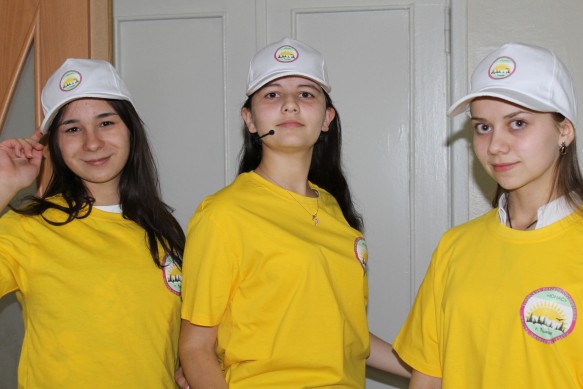 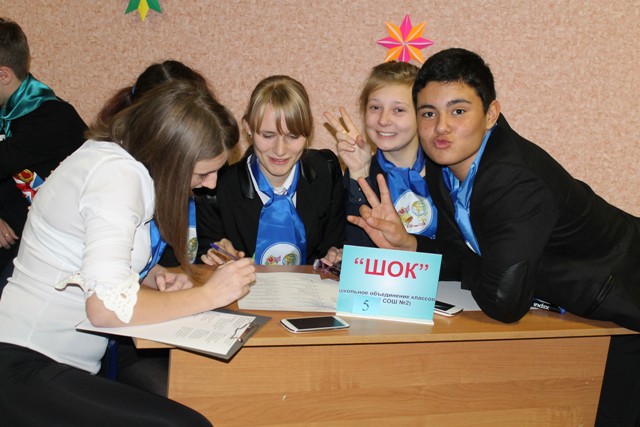 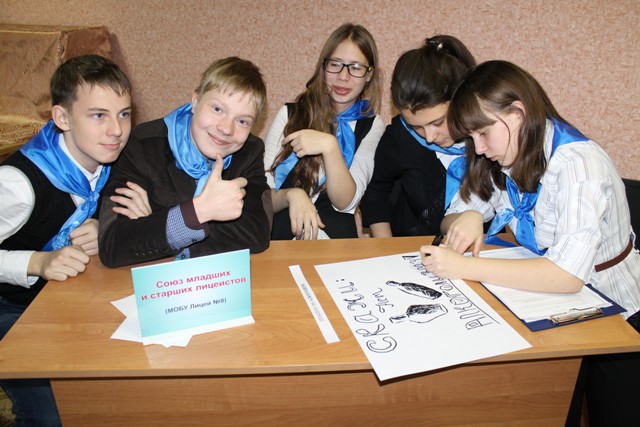 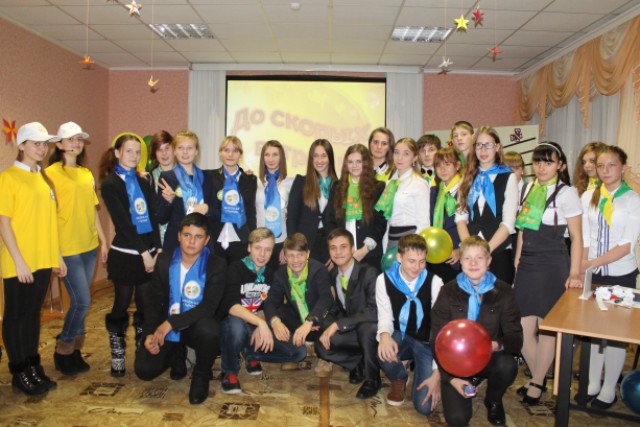 Название ШДООУРезультаты жеребьевки«Наша школьная страна» МОБУ СОШ № 62ШДР«Семиград» МОБУ СОШ № 73«Союз младших и старших лицеистов» МОБУ Лицей № 85«Творческий союз единомышленников» МОАУ Классическая                                гимназия № 21«ШОК» МОБУ СОШ № 24